APPLICATION FOR EMPLOYMENT 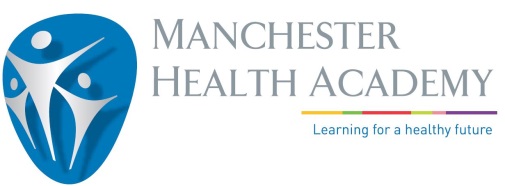 Private & ConfidentialPERSONAL DETAILSEDUCATION DETAILSCURRENT EMPLOYERPREVIOUS EMPLOYMENT HISTORY Complete in full (in chronological order), giving reasons for any gapsREASONS FOR APPLYING FOR THIS POSITIONREFERENCESFAMILY OR CLOSE RELATIONSHIPS TO EXISTING PUPIL, EMPLOYEE OR GOVERNORDECLARATIONSThe information contained on this application form will be used for the purposes of processing your application and for unsuccessful applicants it will be retained for a period of 6 months, after which it will be destroyed.  The information may also be used for the purposes of audit and ensuring that the Academy is complying with any legal obligation.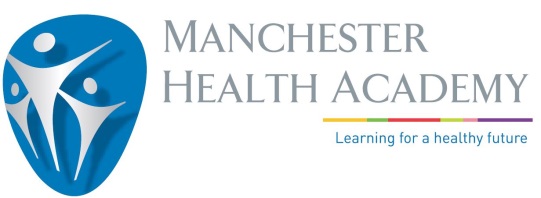 EQUAL OPPORTUNITY MONITORINGPrivate & ConfidentialManchester Health Academy operates a policy which aims to ensure that unfair discrimination does not take place.  The information requested below can help us to monitor the effectiveness of our policy.This information will be held separately from your application and will not form any part of the selection process.  The information is treated confidentially and is not used for any other purpose.Position applied for:    Position applied for:    Surname:    Initial(s):    Teacher Ref No:Do you hold QTS/QTLS status?Address:Home Phone No:Mobile Phone No:Email Address:Do you require a Work Permit to work in the UK?           Do you require a Work Permit to work in the UK?           College/University:From:To:Qualifications Gained (with grades):  School:From:To:Qualifications Gained (with grades):  Other professional qualifications and relevant recent training undertaken:Other professional qualifications and relevant recent training undertaken:Other professional qualifications and relevant recent training undertaken:Other professional qualifications and relevant recent training undertaken:Current /Previous Employer (if not currently employed):Current /Previous Employer (if not currently employed):Current /Previous Employer (if not currently employed):Current /Previous Employer (if not currently employed):Current /Previous Employer (if not currently employed):Position:Salary:Date of AppointmentNotice period:Reason for Leaving:Summary of Duties and Responsibilities:Summary of Duties and Responsibilities:Summary of Duties and Responsibilities:Summary of Duties and Responsibilities:Summary of Duties and Responsibilities:From/To:Employer:Job Title and Duties:Reason For leaving:Please provide a statement of the personal qualities and experience you believe are relevant to your suitability for the role, including details of how you meet the person specification.  (Please note this should be no longer than 2 sides of A4)Please provide details of two employment referees, one of whom must be your present or most recent employer.  If you are not currently working with children but have done so in the past, one of your referees should be in connection with that employment.  If you are a student, please give an academic referee.  Please note that if you are applying for a post which requires unsupervised access to children, the Academy reserves the right to approach any past employer for a reference.  Information requested will include details of your performance, capability and disciplinary records, and opinion on your suitability to work with children.  The Academy cannot accept references from relatives or people writing solely as friends.  Your referees are normally contacted prior to interview unless you indicate otherwise.Please provide details of two employment referees, one of whom must be your present or most recent employer.  If you are not currently working with children but have done so in the past, one of your referees should be in connection with that employment.  If you are a student, please give an academic referee.  Please note that if you are applying for a post which requires unsupervised access to children, the Academy reserves the right to approach any past employer for a reference.  Information requested will include details of your performance, capability and disciplinary records, and opinion on your suitability to work with children.  The Academy cannot accept references from relatives or people writing solely as friends.  Your referees are normally contacted prior to interview unless you indicate otherwise.First Referee:Name and relationship to applicantSecond Referee:Name and relationship to applicantPosition:Position:Organisation:Organisation:Address:Address:Contact Tel No:Contact Tel No:Email Address:Email Address:Can this referee be contacted prior to interview?Can this referee be contacted prior to interview?You are required to declare any family or close relationship to any existing pupil, employee or member of the Board of Governors in the space below:I confirm that that I am not disqualified from work with children, or subject to any sanctions imposed by a regulatory body. I confirm that the information contained on this form is complete and correct and that any untrue or misleading information will give my employer the right to terminate any employment contract offered.I agree to the information I have provided (including any additional information submitted) being used for the purpose of processing my application, in connection with my employment (if my application is successful) and for monitoring the efficiency of the recruitment and other employment procedures.I agree that should I be successful in this application, I will apply to the Disclosure & Barring Service (DBS) for an enhanced disclosure.  I also agree that the Academy may apply to my previous employers for references.  I understand that should I fail to do so, or should the disclosure or reference not be to the satisfaction of the Academy, any offer of employment may be withdrawn or my employment terminated.I agree to provide evidence of qualifications listed on my application, if required.I confirm that that I am not disqualified from work with children, or subject to any sanctions imposed by a regulatory body. I confirm that the information contained on this form is complete and correct and that any untrue or misleading information will give my employer the right to terminate any employment contract offered.I agree to the information I have provided (including any additional information submitted) being used for the purpose of processing my application, in connection with my employment (if my application is successful) and for monitoring the efficiency of the recruitment and other employment procedures.I agree that should I be successful in this application, I will apply to the Disclosure & Barring Service (DBS) for an enhanced disclosure.  I also agree that the Academy may apply to my previous employers for references.  I understand that should I fail to do so, or should the disclosure or reference not be to the satisfaction of the Academy, any offer of employment may be withdrawn or my employment terminated.I agree to provide evidence of qualifications listed on my application, if required.Signed:   Date:    Post applied for:Where did you hear of this vacancy?Name:Age range:Under 18    18 – 24    25 – 29    30 – 39    40 – 49       50 – 59      60 – 64    65+     Prefer not to sayGender:Do you consider yourself to have a disability?The Disability Discrimination Act (2005) defines a person as disabled if they have a physical or mental impairment which has a subsequent and long-term adverse effect on their ability to carry out normal day-to-day activities.Ethnic Origin:Please select the classification that most describes your cultural backgroundEthnic Origin:Please select the classification that most describes your cultural background WhiteBritish  IrishOther White background (please state)    MixedWhite and Black CaribbeanWhite and Black AfricanWhite and AsianOther mixed background (please state)    Asian or Asian BritishIndianPakistaniBangladeshiOther Asian background (please state)    Black or Black BritishCaribbeanAfricanOther Black background (please state)    Chinese, Chinese British, Chinese Irish or other ethnic groupChineseOther Ethnic Group (please state)    Prefer not to saySigned:   Date:    